Создание НПАНажимаем: создать документ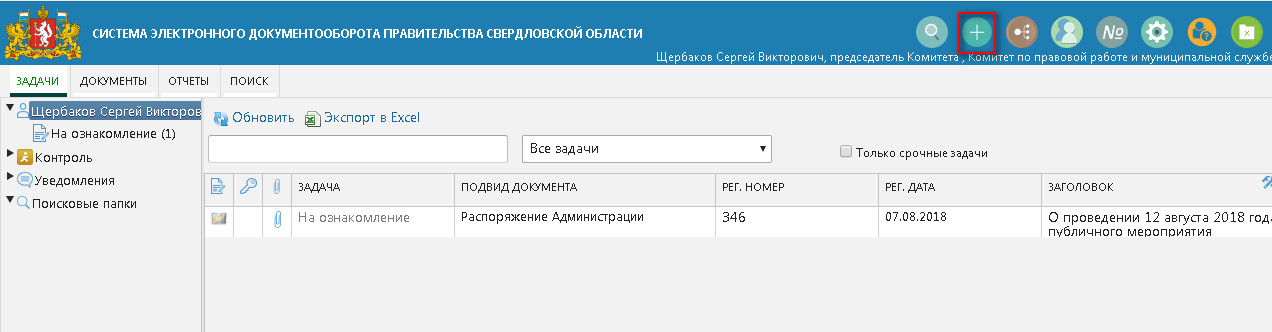 Выбираем тип нужного НПА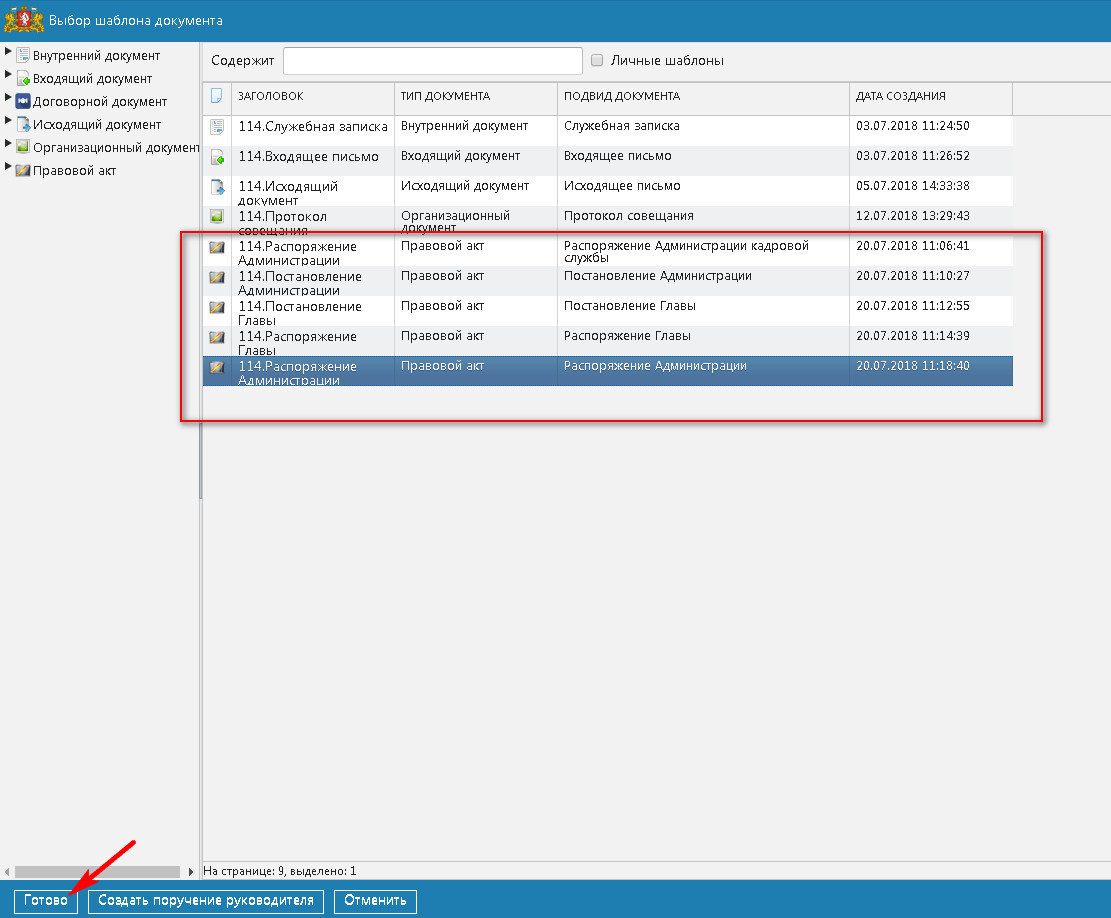 Будет создан проект НПА: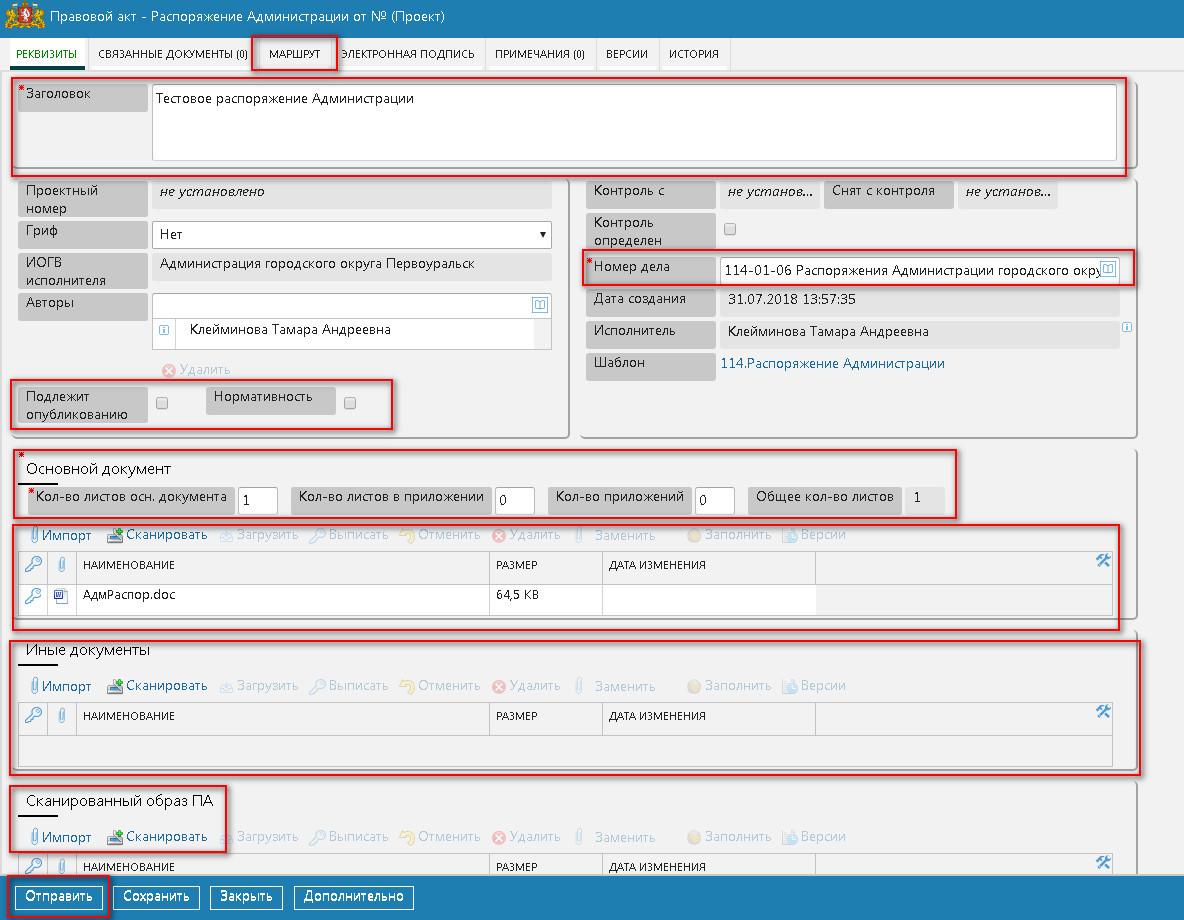 1 В поле заголовок указать название НПА2 В поле номер дела, из справочника, указать вид номенклатуры, к которой относится данное НПА.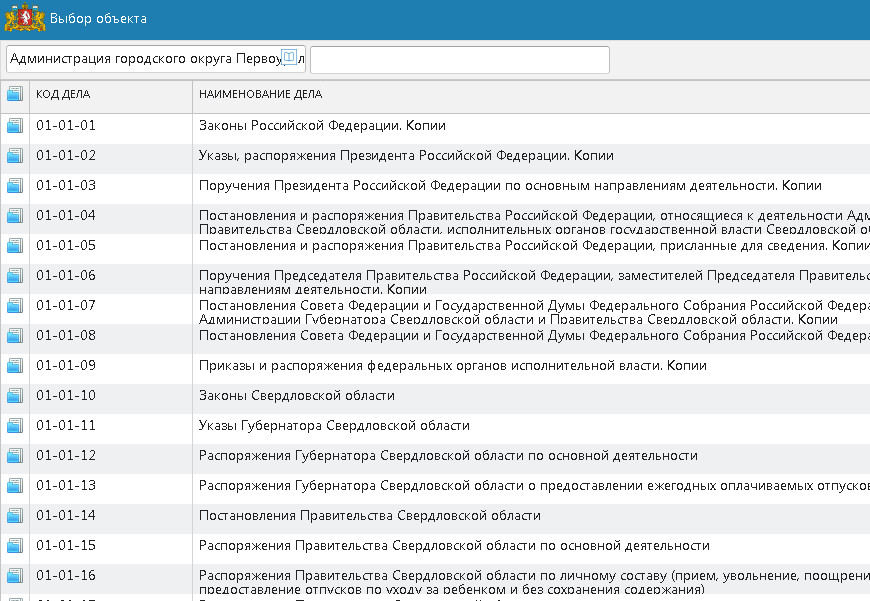 3 Выставить, при необходимости, признаки «Нормативность» и «Подлежит опубликованию»4 В разделе «Основной документ», необходимо указать количество листов в основном документе, количество листов в приложении и количество приложений.5 Нажать кнопку «Импорт» и прикрепить документ с НПА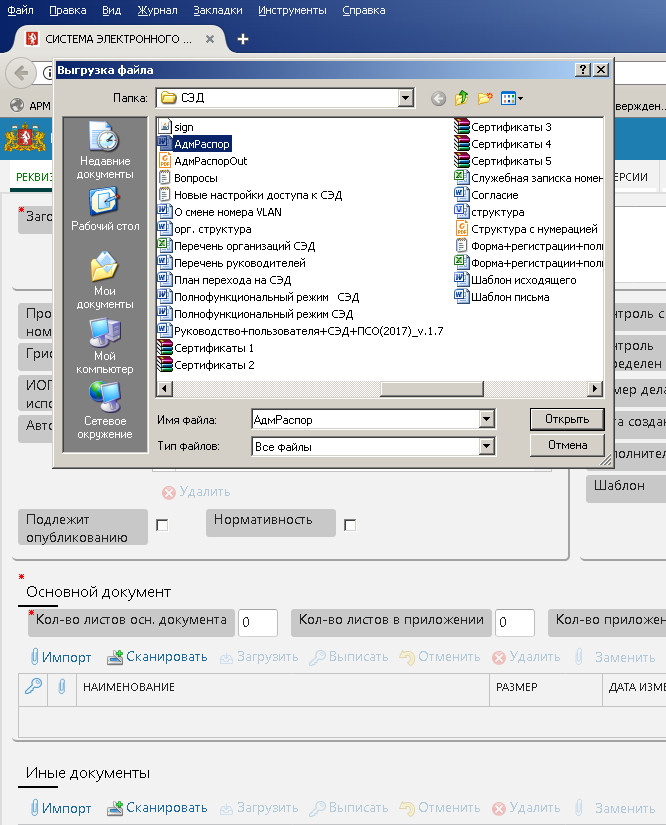 6 В разделе «Иные документы», по кнопке «Импорт», прикрепить приложения.7 Нажать на вкладку «Маршрут»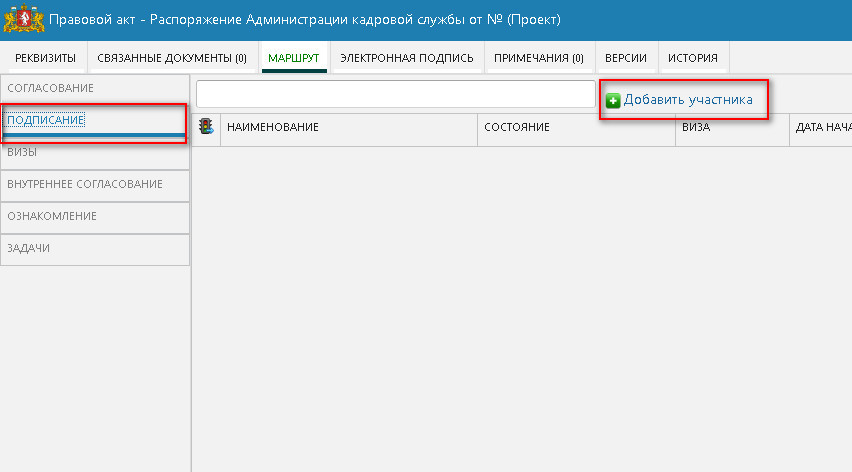 На вкладке «Подписание», необходимо добавить подписывающего НПА (как правило, это глава либо лицо его замещающее). Нажать кнопку «Добавить участника».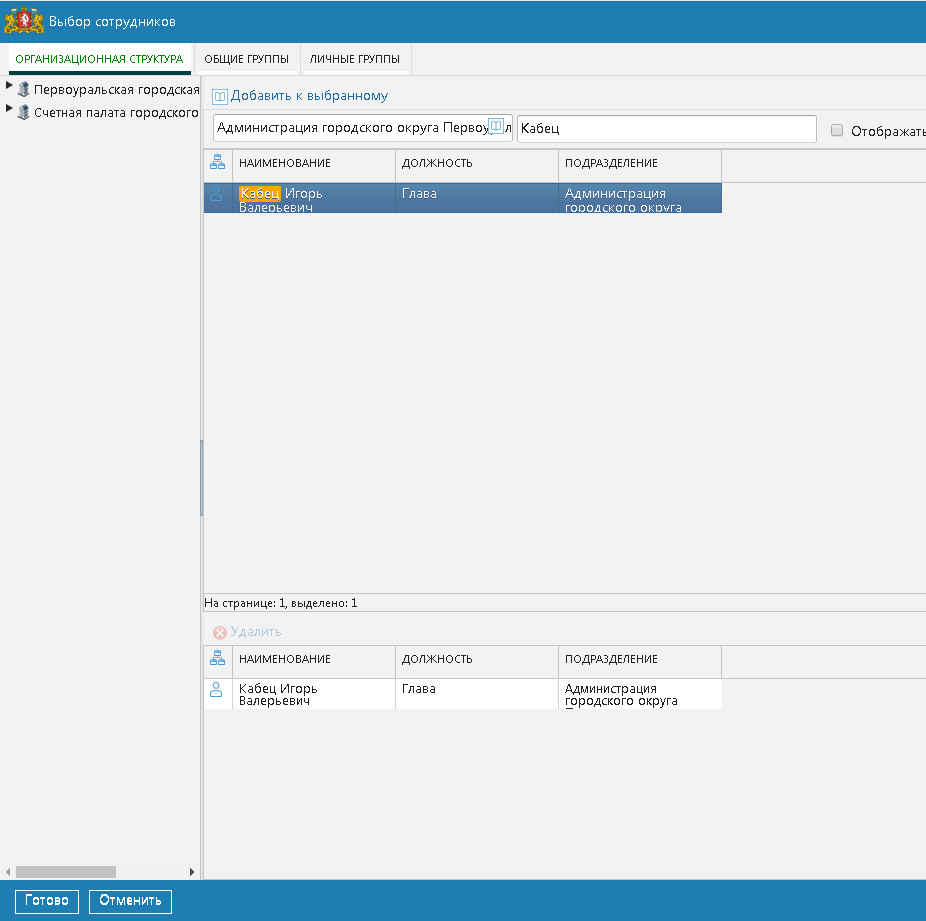 Нажать кнопку «Готово».8 На вкладке «Согласование», необходимо добавить согласующих, в порядке прохождения согласования. Согласующими могут быть только сотрудники имеющие ЭЦП, это заместители главы и начальники отделов.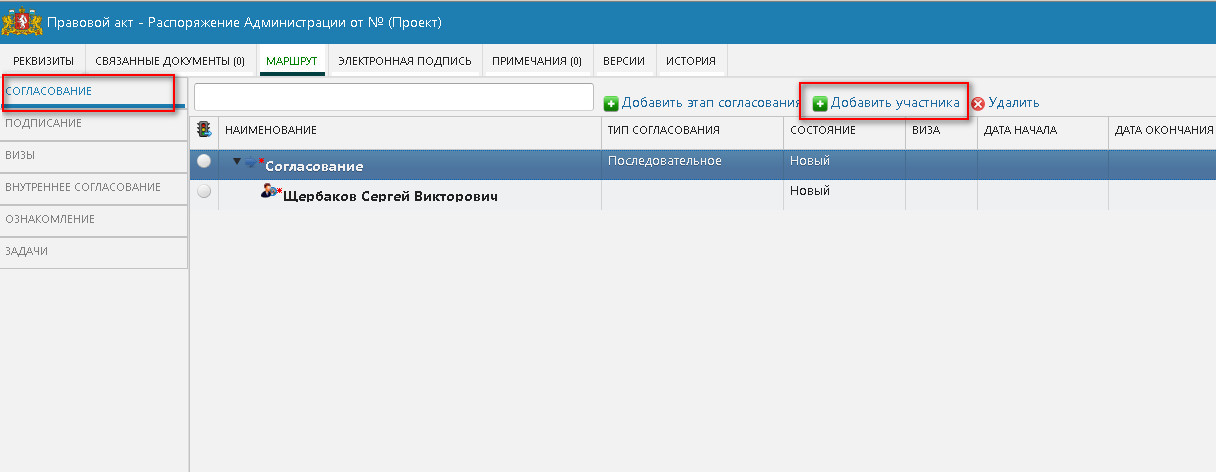 По кнопке «Добавить участника», добавляем список согласующих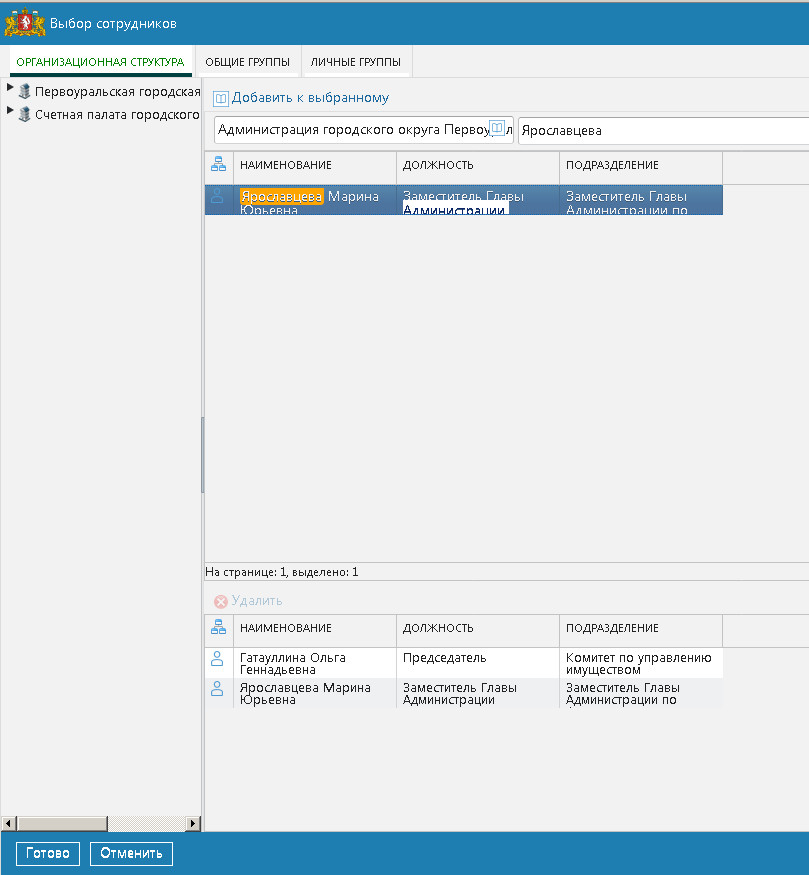 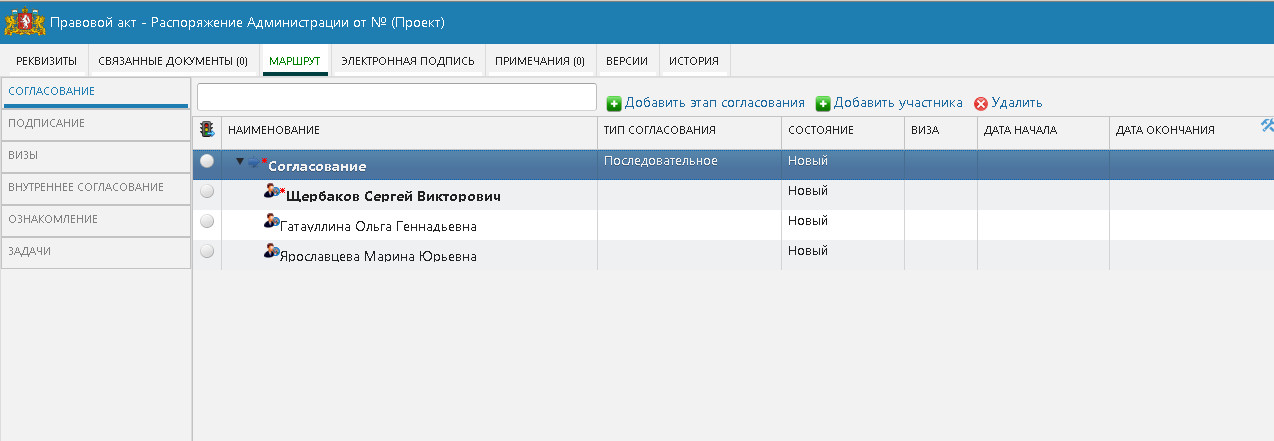 Документ пойдет по маршруту согласования в указанном порядке.9 На в кладке «Ознакомление», можно добавить сотрудников, которые должны быть ознакомлены с данным НПА. Этим сотрудникам документ попадет только после прохождения всех этапов согласования, подписания и регистрации.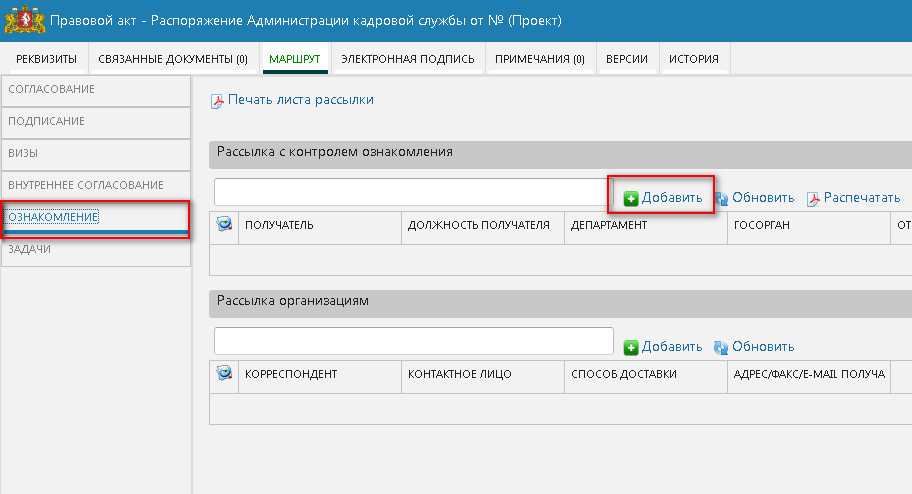 Для добавления сотрудников необходимо нажать кнопку «Добавить»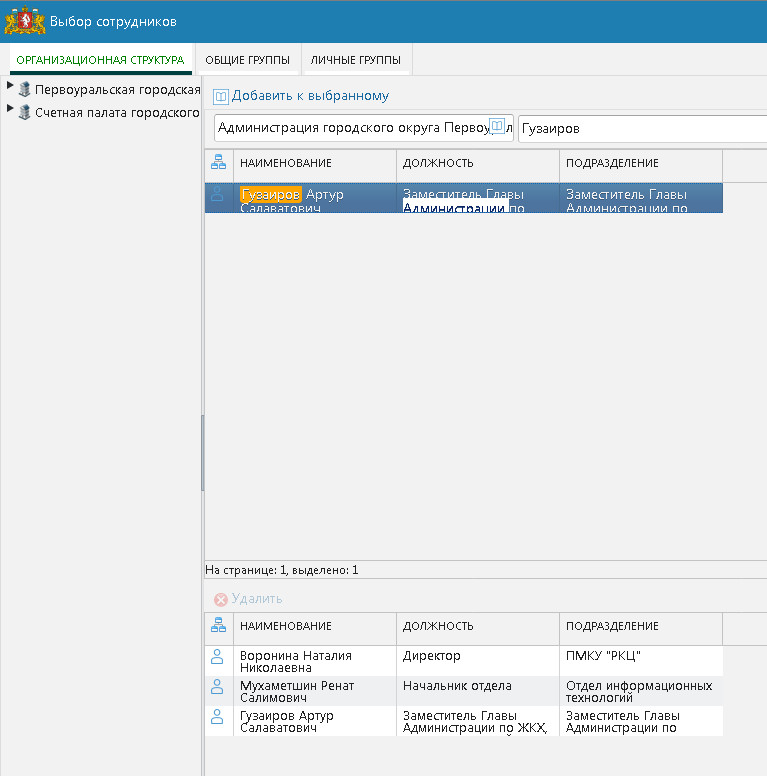 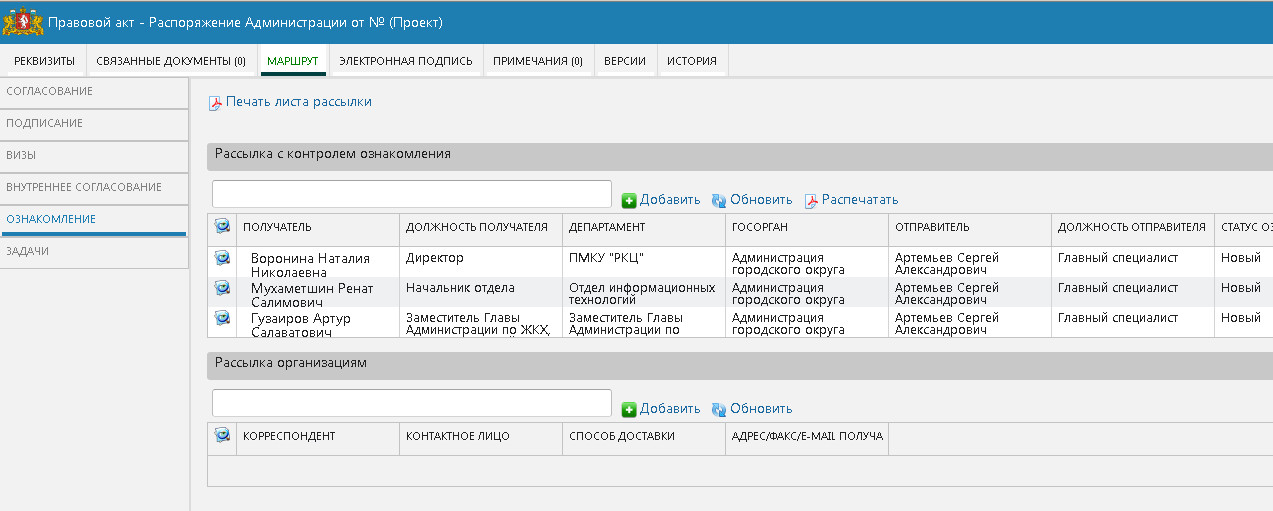 После заполнения всех реквизитов вашего НПА и определения маршрутов согласования и подписания, нажав на кнопку «Отправить», НПА уходить по следующему маршруту:Нормоконтроль (группа нормоконтролеров) – Согласование (согласно списка согласования) – Подписание – Регистрация (группа регистраторов) – Прикрепление подлинника ( группа регистраторов)- Ознакомление. 